Техническое заданиена поставку мебели для учебных аудиторийОсновные требованияТаблица №2. Перечень поставляемых товаровИзобр.: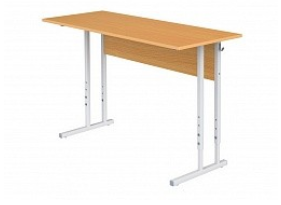 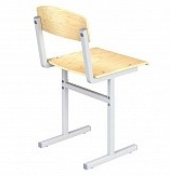 №п/пНаименование пунктаСодержание пунктаСведения о заказчикеКТК ФГБОУ ВО «КНИТУПредмет закупкиПоставка мебели для учебных аудиторий (далее по тексту – «товар»)Место поставки (адрес)420032, РТ, г. Казань, ул. 25 Октября, дом №10а – 76 столов и 152 стула;420101, РТ, г. Казань, ул. Рихарда Зорге, дом №13а – 114 столов и 292 стула.Период поставкисентябрь 2022 г.Перечень поставляемого товараПеречень поставляемого товара указан в Таблице №2.Требования к качеству поставляемых товаровТовар должен быть новым, невосстановленным, в упаковке исключающей возможное повреждение товара при его транспортировке и хранении, не бывшим в употреблении, без дефектов изготовления, не поврежденным.Весь поставляемый Товар должен соответствовать требованиям и нормам действующего законодательства Российской Федерации.Требования к безопасности поставляемых товаровПоставляемый товар должен соответствовать требованиям законодательства Российской Федерации, установленным для данного перечня товаров.  Товар должен быть безопасным в процессе использования, хранения, транспортировки и утилизации, в соответствии с законодательством Российской Федерации.Требования к техническим, функциональным характеристикам (потребительским свойствам) поставляемых товаровТребования к перечню товаров приведены в «Таблице №2. Перечень поставляемых товаров» Условия поставкиВсе расходы по доставке, разгрузке, подъеме на этаж, сборке мебели – силами и средствами поставщика. Услуги должны быть включены в цену товара.Условия оплаты100% постоплата в течение 7 рабочих дней с момента подписания заказчиком документа о приемке№ п/пНаименование товараТребования к товарамКоличество, шт1Стол ученический 2х-местн регулируемый по высоте для 4.5.6 ростовых групп, РоссияСтол ученический двухместный состоит из металлического каркаса, столешницы и щита переднегоСтолешница и передний щит выполнены из 16 мм ламинированной ДСП. Металлический каркас – сварной, из труб 25х25х1,5.Места установки крепежных изделий закрыты серыми пластиковыми заглушками.Все размеры изделия соответствуют ГОСТ 5994-93 «Парты. Типы и функциональные размеры».Габаритные размеры парты (ШхГхВ), мм: 1200*500*760
Размеры столешницы, мм: 1200х5001902Стул регулируемый по высоте для 4.5.6 ростовых групп, РоссияСиденье и спинка фанера гнутоклееная толщиной 9 мм покрытая бесцветным лаком с учетом требований эргономики, размер сиденья 380*380 мм, спинка- 380*155 мм, металлокаркас - металлическая квадратная труба 20х20 мм и 25х25 мм, стенка 1,5 мм. Опоры 380 мм из трубы прямоугольного сечения 25*28 мм, стенка 1,5 мм. Покрытие - порошковая, ударопрочная краска.Механизм регулировки - телескопическое соединение с жесткой фиксацией на ростовые группы, травмобезопасный.Торцы труб закрыты пластиковыми заглушками, снабжены пластиковыми подпятниками от повреждения напольного покрытия. Высота металлокаркаса до крепления сиденья  группа 4-6 370-450ммКрепление сиденья и спинки на вытяжной заклепке.444